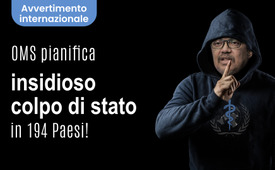 Allarme Internazionale:  L'OMS pianifica un colpo di stato insidioso in 194 paesi!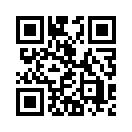 I documenti trapelati dell'OMS portano alla luce il più grande colpo di stato di tutti i tempi: inero su bianco, questi documenti rivelano i testi dei trattati segreti dell'OMS! Come con un bisturi, l'OMS sta eliminando la sovranità degli Stati membri e sta dando potere a se stessa! Questo allarme internazionale mostra come è possibile smascherare i piani ora!Tedros non si attiene alle regole e quindi non è degno di fiducia.Verifica dei fatti 1: La sovranità degli Stati membriLe misure sanitarie adottate sulla base di questi regolamenti devono essere avviate e finalizzate da tutti gli Stati contraenti senza indugio.A nessun uomo dovrebbero mai essere conferiti tali poteri sulla vita e l'integrità di miliardi di persone nei 194 Stati membri dell'OMS.Il modello di business OMS.Le gigantesche transazioni finanziarie, pagate dai contribuenti, confluiscono nei Paesi più poveri e finiscono nelle tasche di Big Pharma e degli investitori privati.Questo dimostra quanto insidiosamente l'OMS e i suoi profittatori finanziariamente forti sullo sfondo, abbiano orchestrato un colpo di Stato in 194 paesi!All'Assemblea generale dell'OMS, che si terrà a Ginevra dal 27 maggio al 1° giugno 2024, i delegati di 194 Stati membri... ...voteranno su un nuovo trattato pandemico e su una riforma fondamentale dell'attuale Regolamento sanitario internazionale (RSI). Dovendo votare su un significativo ampliamento dei poteri dell'OMS e del suo Direttore generale Tedros Adhanom Ghebreyesus, in quasi tutti i Paesi si è già acceso un intenso dibattito mesi prima della riunione. L'articolo 55 dell’RSI prevede che Tedros si impegni a inviare a tutti gli Stati membri il testo di ogni proposta di modifica almeno quattro mesi prima del voto. A questo punto, la parola inglese “shall” va tradotta come un ordine imperativo. L'annuncio è quindi obbligatorio, vincolante. Tedros avrebbe quindi dovuto presentare una bozza di testo finale il 27 gennaio 2024 per consentire una votazione statutaria. Questo non è stato fatto fino a marzo 2024, Tedros non rispetta i regolamenti e quindi non è degno di fiducia!La nostra ricerca odierna di kla.tv, supportata da esperti internazionali, può quindi esaminare solo le bozze attuali dei due documenti che sono ancora in discussione. Per questa ricerca abbiamo preso in esame la Germania, uno dei 194 Stati membri:Giovedì 22 febbraio 2024, il gruppo parlamentare CDU/CSU ha presentato una mozione al Bundestag tedesco. Con il titolo: A favore di negoziati trasparenti sul trattato dell'OMS sulle pandemie - contro la disinformazione e le teorie cospirative. Il CDU/CSU è il più grande gruppo di opposizione e ha formulato diverse richieste per il trattato dell'OMS sulle pandemie. Attraverso una verifica dei fatti, qui a seguito, queste richieste vengono confrontate con la formulazione delle bozze dei trattati per entrambi gli accordi. Questa verifica dei fatti porta alla luce - per così dire, nero su bianco - ciò che l'OMS sta attualmente negoziando a porte chiuse:Verifica dei fatti 1: La sovranità degli Stati membri Richiesta del CDU/CSUInoltre, è necessario garantire che l'accordo sia attuato in conformità con le politiche sanitarie nazionali degli Stati membri e che i diritti di sovranità nazionale rimangano pienamente intatti.Fatto 1: il passaggio in cui si tiene conto del parere dello Stato contraente interessato è stato eliminato dall'articolo 10.4 del nuovo RSI!Fatto 2: il termine “non vincolante” è stato eliminato più volte nell'articolo 1.1 del nuovo RSI!Formulazione dell'attuale bozza dell'OMSGli Stati parte riconoscono l'OMS come autorità guida e di coordinamento dell'azione internazionale nel settore della sanità pubblica in caso di emergenze sanitarie internazionali e si impegnano a seguire le raccomandazioni dell'OMS nella loro azione internazionale nel settore della sanità pubblica. (RSI, 13A - 1)Fatto 3: con il nuovo articolo 13A – 1 i 194 Stati membri si impegnano a seguire le raccomandazioni dell'OMS! Questi progetti di trattati dittatoriali sono scandalosi e rivelano le vere intenzioni dell'OMS! L'OMS non è un'organizzazione affidabile - anche se dovesse attenuare tali progetti all'ultimo minuto a causa della crescente pressione internazionale!Valutazione: L'OMS sta castrando gli Stati membri come un bisturi! Omettendo o aggiungendo singole parole, toglie loro la sovranità e dà potere a se stesso! Le precedenti raccomandazioni non vincolanti diventeranno così istruzioni vincolanti per il diritto internazionale!Verifica dei fatti 2 La dichiarazione del caso pandemicoRichiesta del CDU/CSU Altresì, non è chiaro se il direttore generale dell'OMS possa in futuro dichiarare pandemie, mentre attualmente può solo dichiarare un'emergenza sanitaria di portata internazionale, subordinata a criteri rigorosi.Tra le altre cose, l'accordo stabilirà anche i criteri per dichiarare una pandemia.Formulazione dell'attuale bozza dell'OMS Tedros può giustificare un'emergenza sanitaria globale con ad es: 
- un'influenza umana basata su un nuovo sottotipo (RSI, ALLEGATO2) o
- infezioni in cui non si può escludere la trasmissione da uomo a uomo (RSI, ALLEGATO2) o addirittura ambientale:
- le parti contraenti riconoscono che i fattori ambientali, climatici, socio-economici e antropici aumentano il rischio di pandemia (Accordo sulle pandemie 4.5).Fatto 1: né l'accordo sulle pandemie né l’RSI stabiliscono standard chiari e inequivocabili, per la dichiarazione di una pandemia, tali da porre fine all'arbitrarietà.Il Direttore generale stabilisce inoltre se un'emergenza di salute pubblica di interesse internazionale costituisca anche un'emergenza pandemica. (RSI, articolo 12, paragrafo 5).Fatto 2: Direttore Generale: Secondo il nuovo articolo 12, paragrafo 5 e anche il paragrafo 1 dell'RSI, Tedros può persino dichiarare pandemie in futuro!Valutazione:L'emendamento all’RSI e il trattato sulle pandemie danno carta bianca al segretario generale per la dichiarazione di una pandemia non legata ad alcun criterio misurabile!Verifica dei fatti 3 I poteri dell'OMS in caso di pandemiaRichiesta del CDU/CSUL'OMS, attraverso un accordo pandemico, deve diventare più capace di agire, definendo chiaramente le sue competenze e salvaguardando naturalmente il ruolo centrale degli Stati membri e i diritti dei cittadini.Formulazione dell'attuale bozza dell'OMS Qualora sia stata determinata, in conformità all'articolo 12, l'esistenza di un'emergenza internazionale di sanità pubblica [...], il direttore generale formula raccomandazioni temporanee (RSI, art. 15.1) Le misure sanitarie adottate ai sensi del presente Regolamento [...] devono essere avviate e completate senza indugio da tutti gli Stati membri. (RSI, art. 42) Fatto 1: dichiarando una pandemia, il segretario generale dell'OMS autorizza se stesso. Questo gli conferisce una procura d'emergenza. Può emettere le cosiddette raccomandazioni temporanee, ma che ai sensi dell'art. 42 DEVONO essere attuate immediatamente da tutti gli Stati membri!Il direttore generale istituisce un comitato di emergenza, […] Il direttore generale elegge i membri del comitato di emergenza. […] Il direttore generale stabilisce la durata dell'adesione […] (RSI, art. 48, 1+2)Fatto 2: Non ci sono organi di controllo sovraordinati e indipendenti, nessuna separazione dei poteri!Le raccomandazioni rivolte dall'OMS agli Stati contraenti, in materia di trattamento delle persone, possono contenere, tra le altre cose, i seguenti consigli:- verificare la prova di vaccinazione o di altra profilassi;
- richiedere la vaccinazione o altra profilassi;
- porre le persone sospette sotto sorveglianza sanitaria;
- attuare la quarantena o altre misure sanitarie per le persone sospette;
- isolare e trattare le persone colpite come necessario;
- condurre la ricerca dei contatti delle persone sospette o colpite; (RSI, art. 18.1) Fatto 3: Queste raccomandazioni dell'OMS, che possono essere applicate ai sensi dell'art. 13A - 1 e dell'art. 42 dell’RSI, possono compromettere completamente la libertà medica e personale delle persone e spianare la strada ad un monitoraggio continuo dei contatti.Valutazione:In caso di pandemia, nessuno dei due accordi dell'OMS prevede una chiara delimitazione dei poteri del direttore generale Tedros! A nessun uomo dovrebbero mai essere conferiti tali poteri sulla vita e l'integrità di miliardi di persone nei 194 Stati membri dell'OMS.Verifica dei fatti 4 La necessità di un ampio dibattito pubblicoRichiesta del CDU/CSU: I richiedenti sottolineano la necessità di un ampio dibattito pubblico sugli obiettivi e i contenuti di un accordo sulla pandemia che coinvolga scienza, imprese, società civile e parlamenti.Formulazione dell'attuale bozza dell'OMS A livello globale, l'OMS deve rafforzare le capacità di: (punto “e”). Contrastare la disinformazione e l'informazione errata (NUOVO: RSI, art. 7e) .... con l'obiettivo di contrastare e combattere le informazioni false, fuorvianti, erronee o disinformanti (accordo pandemico 18.1).Fatto 1: L'ampio dibattito pubblico richiesto può essere impedito dalla soppressione della cosiddetta disinformazione da parte dell'OMS.Con la lotta alla cosiddetta disinformazione, all'OMS viene fornito un pretesto per sopprimere le voci impopolari degli esperti e censurare le voci critiche sull'OMS sulle piattaforme sociali.A tal fine, l'OMS ha già stipulato innumerevoli contratti con piattaforme sociali come Google, Facebook e tiktok con l'obiettivo di garantire che venga utilizzato solo il linguaggio controllato dell'OMS.a. Le risoluzioni dell'Assemblea sanitaria su questioni importanti sono adottate a maggioranza di due terzi degli Stati membri presenti e votanti. Tali questioni includono: l'adozione di trattati o accordib. Le decisioni su altre questioni, [...] sono prese a maggioranza semplice degli Stati membri presenti e votanti. (Articolo 60 della Costituzione dell'OMS)Il termine [...] previsto per il rigetto o la riserva di una modifica del presente Regolamento è di dieci mesi (RSI, art. 59.1).Fatto 2: il trattato sulle pandemie può entrare in vigore solo se la maggioranza dei 2/3 dei delegati dell'Assemblea generale dell'OMS lo approva. Tutti i 194 parlamenti degli Stati membri devono quindi discutere il trattato sulla pandemia e adottarlo a maggioranza. Per contro, le modifiche sostanziali dell'RSI, si considerano già accettate se la maggioranza semplice dei delegati è a favore. Ai sensi dell'articolo 55.3 dell’RSI, l'approvazione dei parlamenti nazionali, qui non è richiesta. È possibile solo un'obiezione esplicita entro dieci mesi dalla votazione. In questo modo si mina la democrazia parlamentare degli Stati membri. La richiesta del CDU/CSU per il coinvolgimento dei parlamenti e della società civile nell'emendamento dell'RSI, non è previsto dall'OMS!Valutazione:All'OMS non deve assolutamente essere concesso il monopolio dell'informazione e della verità sulla cosiddetta disinformazione, perché è proprio lì che finisce il dibattito pubblico che viene richiesto e quindi la nostra democrazia! La verifica dei fatti rivela che le più gravi autoautorizzazioni dell'OMS sono nascoste negli emendamenti all’RSI. Ciò è criticato anche da molte iniziative che si oppongono all'ampliamento del potere dell'OMS. Pertanto, la conclusione è ovvia: l'OMS e il suo direttore generale Tedros vogliono ottenere un massiccio ampliamento dei loro poteri, aggirando la democrazia parlamentare.Conclusioni generali della verifica dei fatti:Il CDU/CSU, rispettivamente tutti i partiti democratici di tutti gli Stati membri, non potranno mai accettare questa bozza a causa di queste richieste non soddisfatte! La verifica dei fatti conferma che le preoccupazioni dei cittadini non sono teorie cospirative.Dato che il testo dei due trattati sarebbe valido per tutti i 194 Stati membri dell'OMS, i risultati di questa verifica di fatti illuminanti possono essere ben applicati a tutti i paesi, seguendo l'esempio della Germania.Vi sono tuttavia altri aspetti internazionali, che devono essere ulteriormente esaminati:I sostenitori argomentano che questi due documenti dell'OMS riguardano esclusivamente il benessere e la salute di tutte le persone.Tuttavia, uno sguardo più attento rivela un modello di business gigantesco:Il “modello di business” OMSL'OMS è finanziata solo per un massimo del 20% dai contributi degli Stati membri. Essa genera oltre l'80% delle sue entrate da donazioni di terzi a destinazione vincolata. Bill Gates, in particolare, ha sostenuto l'OMS con oltre 1,3 miliardi di dollari attraverso le sue fondazioni Bill & Melinda Gates Foundation e l'alleanza vaccinale GAVI (così fino a marzo 2024) Il fatto che Gates abbia realizzato un profitto di diverse centinaia di milioni di dollari durante il periodo del coronavirus, acquistando le azioni di Biontech nell'agosto 2019, dimostra che non si tratta di un atto di pura filantropia. Pertanto, sostenere l'OMS è certamente anche un modello di business per Gates, perché secondo lui i migliori rendimenti si ottengono investendo nelle vaccinazioni!Un altro aspetto rivelatore di questo modello di business può essere visto nell’RSI nell'Allegato 1: Gli Stati contraenti, che sono paesi sviluppati, devono fornire assistenza finanziaria e tecnologica agli Stati contraenti che sono paesi in via di sviluppo, al fine di garantire in tali paesi in via di sviluppo strutture all'avanguardia... (RSI, allegato 1.1) Il fatto che l'OMS voglia aumentare il suo budget dagli attuali 3,5 miliardi di dollari ad almeno 31 miliardi di dollari all'anno e che riceva dalle nazioni più ricche una dotazione finanziaria di 100 miliardi di dollari per le emergenze pandemiche, mostra la nuova dimensione del modello di business dell'OMS:Le gigantesche transazioni finanziarie, pagate dai contribuenti, confluiscono così nei Paesi più poveri e finiscono nelle tasche di Big Pharma e degli investitori privati.Il passato criminale del Segretario Generale dell'OMS Tedros Adhanom Ghebreyesus Tedros ha usato l'organizzazione terroristica Tigrayan People's Liberation Front (TPLF) come tappa della sua ascesa politica fino a diventare Ministro degli Esteri dell'Etiopia. I rapporti annuali ufficiali delle rinomate organizzazioni per i diritti umani Amnesty International e Human Rights Watch sul periodo del governo Tedros dal 2005 al 2016 mostrano che in questo periodo sono state commesse le più gravi violazioni dei diritti umani, come l'arresto e l'esecuzione di membri dell'opposizione, l'espulsione violenta di tribù etniche, gravi torture, ecc. Ulteriori rivelazioni sul passato criminale di Tedros sono state portate alla luce nel documentario “Il dossier Tedros”. Il fatto che, durante i negoziati per l'adattamento dell’RSI, si sia addirittura discusso di eliminare dall'articolo 3.1 dell’RSI il passaggio relativo al pieno rispetto della dignità umana, dei diritti dell'uomo e delle libertà fondamentali, è uno scandalo! Questo conferma che Tedros ha perso il senso del rispetto dei diritti umani a causa del suo passato criminale.RiepilogoLa verifica dei fatti effettuata dalla Germania ha messo in luce una drammatica discrepanza tra le richieste dei politici e i testi degli accordi previsti. Il trattato sulla pandemia non sembra essere altro che una cortina fumogena per distogliere l'attenzione dalle clausole anticostituzionali dell'RSI abilmente nascoste. Questo dimostra quanto insidiosamente l'OMS e i suoi profittatori finanziariamente forti sullo sfondo, abbiano orchestrato un colpo di Stato in 194 paesi! Attraverso questo modo subdolo i nostri rappresentanti eletti vengono ingannati, poiché il loro consenso alle clausole RSI non è richiesto e sono così privati del loro voto! Proprio per questo i nostri rappresentanti, in gran parte ignari, hanno ora bisogno dell'aiuto del popolo. La quasi totalità di essi non ha ancora compreso i pericoli insiti, in particolare, nei testi dell'RSI.Questa documentazione si propone di fornirvi un aiuto pratico per come poter mettere in guardia i rappresentanti del popolo, da questo sovvertimento segreto della democrazia parlamentare, anche nel vostro paese.Avvertimento internazionale a 194 nazioni! Cari spettatori, la libertà dei cittadini dei 194 Stati membri è in grave pericolo! Ecco perché oggi vi inviamo un avvertimento internazionale in numerose lingue. Attivatevi e risvegliate i responsabili del vostro Paese, soprattutto coloro che rappresentano la vostra regione e quindi voi stessi in Parlamento! Informateli sulla formulazione esatta degli accordi. Su www.Kla.TV sotto al programma trovate il testo di quanto avete ora sentito. Qui troverete i testi esatti che abbiamo documentato in questo programma. Fate conoscere ai vostri politici il passato criminale del Direttore Generale Tedros!I media pubblici difficilmente riportano il grave pericolo di questi contratti pandemici. Le informazioni critiche sull'OMS vengono censurate in massa sulle piattaforme sociali con il pretesto della cosiddetta disinformazione. Questo programma non è quindi solo un avvertimento, ma anche un invito a diffondere la notizia.In questo modo, potrebbe scoppiare come un incendio in uno qualsiasi dei 194 Stati membri, che manderebbe presto in fumo i piani dell'OMS. Diffondete quindi questo avvertimento internazionale nel maggior numero di lingue possibile e anche in paesi lontani dove conoscete delle persone!Sostenete il nostro scottante avvertimento inoltrando ORA questo programma al maggior numero possibile di amici e conoscenti tramite il link indicato! Potete trovare questo scottante documentario anche sui nostri social per un'ulteriore diffusione. In questo modo, contribuite attivamente a garantire che qualsiasi soppressione di informazioni vitali venga fermata. Potete usare per questo anche WhatsApp! Pubblicate il nostro avvertimento su piattaforme come Facebook o TikTok.Tutti i popoli di queste 194 nazioni formano una grande famiglia umana. La volontà comune di libertà di questi popoli trionferà su qualsiasi tentativo di oppressione. Grazie mille per il vostro contributo.di svw. / cm. / dag.Fonti:Assemblea generale dell'OMS a Ginevra/Delegati
https://jimdo-storage.global.ssl.fastly.net/file/e2aa5fbb-4cb6-4164-8fc5-3691fb96eb8d/240303- Scholz - WHO( Online-Version).pdf 
https://www.ungeneva.org/en/blue-book/missions/member-states

Acceso dibattito sull'ampliamento dei poteri dell'OMS  
https://www.kettner-edelmetalle.de/news/wachsender-widerstand-gegen-who-pandemievertrag-expertenanhorung-im-eu-parlament-13-09-2023
https://www.derstandard.de/story/3000000192533/der-who-pandemievertrag-schuert-lockdownaengste

Mozione del gruppo parlamentare CDU/CSU del Bundestag tedesco
https://dserver.bundestag.de/btd/20/097/2009737.pdf

La dichiarazione del caso pandemico
www.kla.tv/28261

Necessità di un ampio dibattito pubblico
https://t.me/DieBlauenLichter/272

Conclusione generale della verifica dei fatti
Tedesco:
https://www.kas.de/de/interview/detail/-/content/hermann-groehe-im-interview
https://www.nzz.ch/wissenschaft/die-naechste-pandemie-ist-unausweichlich-ein-weltweiter-pandemievertrag-soll-kuenftig-das-schlimmste-verhindern-wie-viele-freiheiten-wollen-wir-dafuer-aufgeben-ld.1770313

Inglese:
https://www.thelancet.com/journals/langlo/article/PIIS2214-109X(22)00254-6/fulltext
https://www.thelancet.com/journals/lancet/article/PIIS0140-6736(20)31417-3/fulltext

Il "modello di business" OMS
www.kla.tv/28261
https://www.who.int/about/accountability/budget
https://www.bitchute.com/video/jelwAdc9Myjf/
https://theindependentpanel.org/wp-content/uploads/2021/05/COVID-19-Make-it-the-Last-Pandemic_final.pdf

Il passato criminale del segretario generale dell’OMS
Segretario generale Tedros Adhanom Ghebrey
www.kla.tv/26787

Testo originale dell'accordo sulle pandemie (al 7 marzo 2024)
https://www.keionline.org/wp-content/uploads/INB_DRAFT_7March2024.pdf

Testi originali degli emendamenti alla RSI (a febbraio 2024)
https://web.archive.org/web/20240310112431/https://www.graduateinstitute.ch/sites/internet/files/2024-03/GHC_WGIHR7_Consolidated_Compilation%20of%20Bureau%20text%20proposals_9%20Feb%202024%20%40%2013.00%20CET.pdf

Raccolta delle proposte di emendamento al Regolamento Sanitario Internazionale
https://apps.who.int/gb/wgihr/pdf_files/wgihr1/WGIHR_Compilation-en.pdfAnche questo potrebbe interessarti:#OMS - OMS - Organizzazione Mondiale della Sanità - www.kla.tv/oms-it

#TrattatoPandemico - Trattato Pandemico - www.kla.tv/TrattatoPandemico-it

#TedrosAdhanomGhebreyesus - Tedros Adhanom Ghebreyesus - www.kla.tv/TedrosAdhanomGhebreyesus-it

#SaluteMedicina - Salute Medicina - www.kla.tv/SaluteMedicina-it

#Consigliati - www.kla.tv/consigliati-it

#Coronavirus - www.kla.tv/coronavirus-it

#politica - Politica - www.kla.tv/politica-itKla.TV – Le altre notizie ... libere – indipendenti – senza censura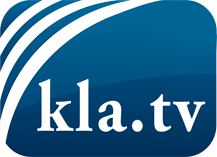 ciò che i media non dovrebbero tacerecose poco sentite, dal popolo, per il popoloinformazioni immancabili in oltre 70 lingue www.kla.tv/itResta sintonizzato!Abbonamento gratuito alla circolare con le ultime notizie: www.kla.tv/abo-itInformazioni per la sicurezza:Purtroppo le voci dissenzienti vengono censurate e soppresse sempre di più. Finché non riportiamo in linea con gli interessi e le ideologie della stampa del sistema, dobbiamo aspettarci che in ogni momento si cerchino pretesti per bloccare o danneggiare Kla.TV.Quindi collegati oggi stesso nella nostra rete indipendente da internet!
Clicca qui: www.kla.tv/vernetzung&lang=itLicenza:    Licenza Creative Commons con attribuzione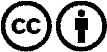 È benvenuta la distribuzione e la rielaborazione con attribuzione! Tuttavia, il materiale non può essere presentato fuori dal suo contesto. È vietato l'utilizzo senza autorizzazione per le istituzioni finanziate con denaro pubblico (Canone Televisivo in Italia, Serafe, GEZ, ecc.). Le violazioni possono essere perseguite penalmente.